        2 марта 2023 года в Доме культуры ветеранов открылась авторская выставка картин художницы Ольги Ивановны Романенко «Цветы любимым», приуроченная к Международному Дню 8 марта. Ольга Ивановна закончила художественно-графический факультет Курского института. Именно с этой специальностью прошла вся её трудовая деятельность. Неоднократно награждалась благодарностями и грамотами министерства РФ и департамента культуры Воронежской области, награждена медалью за заслуги перед Богучарским районом, дипломант областных конкурсов педагогического мастерства преподавателей.         Работы О. И. Романенко порадовали не один десяток богучарцев, подарив возможность соприкоснуться с миром прекрасного, познать тайны ее творений, увидеть в самом обычном необыкновенное. Ольга Ивановна рассказала гостям выставки историю появления каждой своей картины: в каком стиле и технике она написана, какие материалы использованы, что вдохновило на создание того или иного полотна.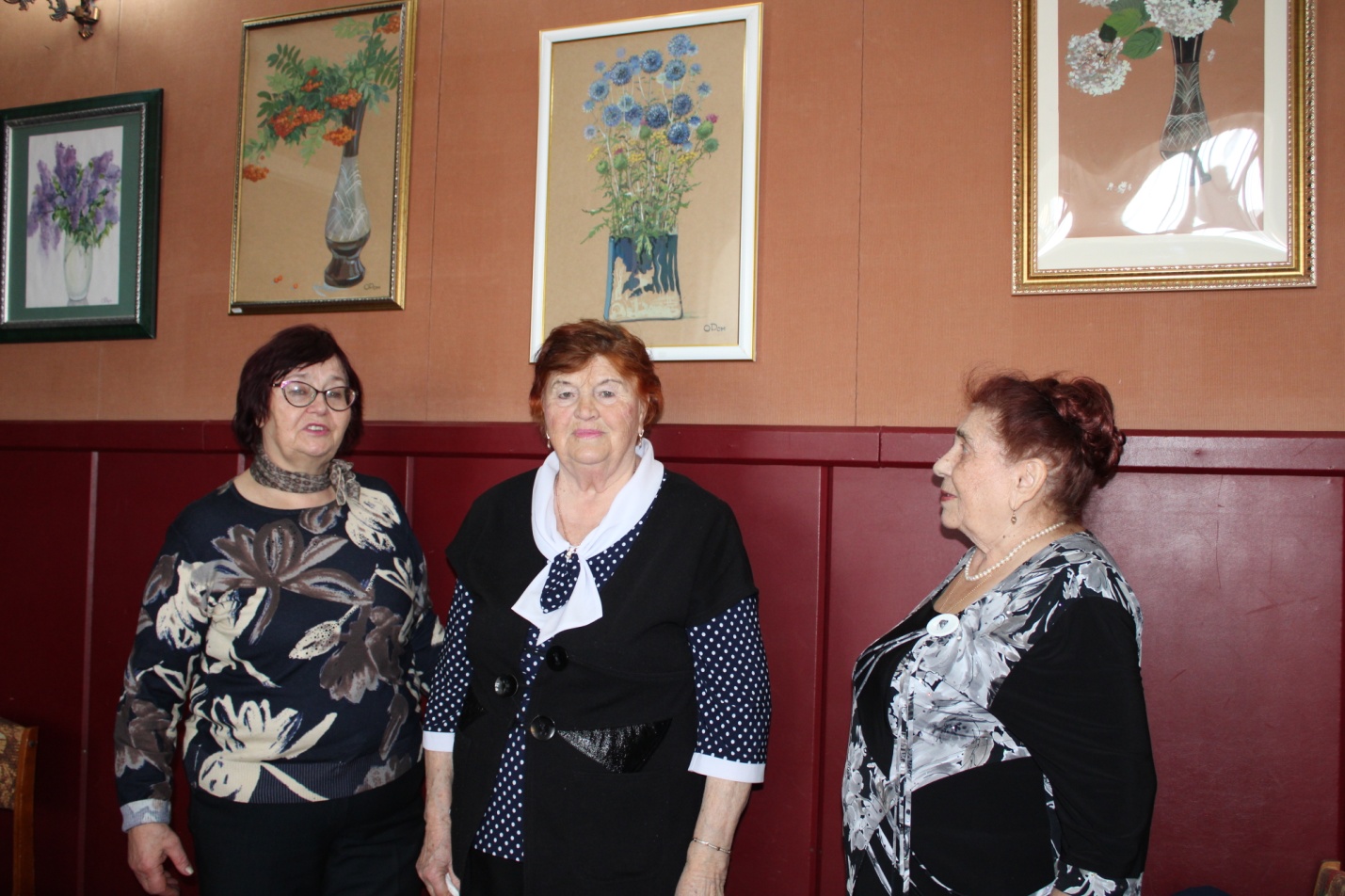 